CONTACT NAMEEMAILTEL / EXTTEL / EXTTEL / EXTPO / COST CODEEvent title:Event title:Pizza collection date and time:Pizza collection date and time:Dietary requirements:Dietary requirements:Please note that all pizzas are collection only. Normal terms and conditions apply for any late cancellations. Failure to collect (within reason) will still mean full payment. Koofi does not offer a delivery service. Please ensure you have a PO number on the form.Please note that all pizzas are collection only. Normal terms and conditions apply for any late cancellations. Failure to collect (within reason) will still mean full payment. Koofi does not offer a delivery service. Please ensure you have a PO number on the form.Please note that all pizzas are collection only. Normal terms and conditions apply for any late cancellations. Failure to collect (within reason) will still mean full payment. Koofi does not offer a delivery service. Please ensure you have a PO number on the form.Please note that all pizzas are collection only. Normal terms and conditions apply for any late cancellations. Failure to collect (within reason) will still mean full payment. Koofi does not offer a delivery service. Please ensure you have a PO number on the form.Please note that all pizzas are collection only. Normal terms and conditions apply for any late cancellations. Failure to collect (within reason) will still mean full payment. Koofi does not offer a delivery service. Please ensure you have a PO number on the form.Please note that all pizzas are collection only. Normal terms and conditions apply for any late cancellations. Failure to collect (within reason) will still mean full payment. Koofi does not offer a delivery service. Please ensure you have a PO number on the form.PIZZA PIZZA PIZZA PIZZA PIZZA PIZZA HawaiianTomato base with cheese, turkey ham, pineapple finished with fresh basilHawaiianTomato base with cheese, turkey ham, pineapple finished with fresh basilHawaiianTomato base with cheese, turkey ham, pineapple finished with fresh basil£6.80PolloTomato base with cheese, chargrilled chicken topped with BBQ saucePolloTomato base with cheese, chargrilled chicken topped with BBQ saucePolloTomato base with cheese, chargrilled chicken topped with BBQ sauce£7.00FarmhouseTomato base with cheese, turkey ham, mushroom and fresh basilFarmhouseTomato base with cheese, turkey ham, mushroom and fresh basilFarmhouseTomato base with cheese, turkey ham, mushroom and fresh basil£6.80Meat FeastTomato base with cheese, pepperoni, chargrilled chicken, ground beef finished off with fresh peppery rocketMeat FeastTomato base with cheese, pepperoni, chargrilled chicken, ground beef finished off with fresh peppery rocketMeat FeastTomato base with cheese, pepperoni, chargrilled chicken, ground beef finished off with fresh peppery rocket£8.20Vegetarian Tomato base with cheese, chargrilled vegetables topped with fresh peppery rocketVegetarian Tomato base with cheese, chargrilled vegetables topped with fresh peppery rocketVegetarian Tomato base with cheese, chargrilled vegetables topped with fresh peppery rocket£5.40VeganTomato base, topped with chargrilled vegetables and finished with BBQ SauceVeganTomato base, topped with chargrilled vegetables and finished with BBQ SauceVeganTomato base, topped with chargrilled vegetables and finished with BBQ Sauce£5.40PepperoniTomato base with cheese, pepperoni finished off with oregano and fresh peppery rocketPepperoniTomato base with cheese, pepperoni finished off with oregano and fresh peppery rocketPepperoniTomato base with cheese, pepperoni finished off with oregano and fresh peppery rocket£7.00MargheritaTomato base with cheese, topped with fresh basil and OreganoMargheritaTomato base with cheese, topped with fresh basil and OreganoMargheritaTomato base with cheese, topped with fresh basil and Oregano£5.40Garlic breadWith garlic butter and basilGarlic breadWith garlic butter and basilGarlic breadWith garlic butter and basil£3.10Garlic breadWith garlic butter and cheeseGarlic breadWith garlic butter and cheeseGarlic breadWith garlic butter and cheese£3.65Vegan garlic breadSoya based spread with garlic and basilVegan garlic breadSoya based spread with garlic and basilVegan garlic breadSoya based spread with garlic and basil£3.10Vegan garlic bread With vegan mozzarellaVegan garlic bread With vegan mozzarellaVegan garlic bread With vegan mozzarella£3.95Sauce sachetsRequest flavours on arrivalSauce sachetsRequest flavours on arrivalSauce sachetsRequest flavours on arrival£0.25Please return form to hospitality@fxplus.ac.uk 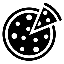 Please return form to hospitality@fxplus.ac.uk Please return form to hospitality@fxplus.ac.uk Please return form to hospitality@fxplus.ac.uk Please return form to hospitality@fxplus.ac.uk Please return form to hospitality@fxplus.ac.uk 